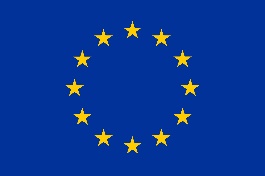 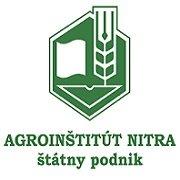 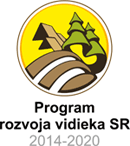 Projekt je spolufinancovaný v rámci Programu rozvoja vidieka SR 2014 – 2020"Európsky poľnohospodársky fond pre rozvoj vidieka: Európa investuje do vidieckych oblastí"ŽIADOSŤ O ZARADENIE DO  PÔDOHOSPODÁRSKEHO  PORADENSKÉHO SYSTÉMU SRvyplňovaná pred zápisom do Centrálneho registra pôdohospodárskych poradcov v rámci Programu rozvoja vidieka SR na programové obdobie 2014 – 2020,opatrenie 2  - Poradenské služby, služby pomoci pri riadení poľnohospodárskych podnikov a výpomoci pre poľnohospodárske podniky,podopatrenie 2.1 – Poradenské služby zamerané na pomoc poľnohospodárom a obhospodarovateľom lesaMeno, priezvisko, titul žiadateľa:Miesto narodenia:Dátum narodenia:Adresa trvalého pobytu:Telefón:E-mail:Vybrané poradenské produkty, ku ktorým budem poskytovať poradenské služby (kódy):Žiadateľ súhlasí so zaradením do pôdohospodárskeho poradenského systému v Centrálnom registri pôdohospodárskych poradcov SR v rámci PRV 2014 – 2020 a spracúvaním osobných údajov za týmto účelom.  Vaše osobné údaje zverejňujeme v Centrálnom registri pôdohospodárskych poradcov SR  podľa § 22 ods. 8 zákona č. 280/2017  Z.z. o poskytovaní podpory a dotácie v pôdohospodárstve a rozvoji vidieka v tomto rozsahu:Titul, meno, priezvisko, adresa trvalého pobytu, telefón, e-mail, poradenské produkty.V ................... dňa ..............................                                                                                                                              podpis žiadateľa: